Source: APG15-2/OUT-21(Rev.1)preliminary views on WRC-15 agenda item 1.3Agenda Item 1.3:“to review and revise Resolution 646 (Rev.WRC-12) for broadband public protection and disaster relief (PPDR), in accordance with Resolution 648 (WRC-12).”APT Preliminary Views:APT Members support relevant ITU-R studies on broadband PPDR under WRC-15 Agenda item 1.3 in accordance with Resolution 648 (WRC-12). APT Members are encouraged to participate and contribute to relevant on-going studies in ITU-R and AWG with regard to the development of broadband PPDR requirements and WRC-15 Agenda item 1.3.Other ViewsNoneIssues for Consideration at APG15-3 Meeting:Further development of APT preliminary views and review and development of the CPM text.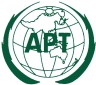 ASIA-PACIFIC TELECOMMUNITYAPT Conference Preparatory  Group for WRC-15 APT Conference Preparatory  Group for WRC-15 